ΘΕΜΑ:  Έγκριση καταβολής παροχής γάλακτος σε χρήμα για το χρονικό διάστημα από 24/05/2021 έως 30/11/2021  σε 569 δικαιούχους εργαζόμενους του Δήμου Καλλιθέας συνολικής δαπάνης 60.281,49 ευρώ.Παρακαλούμε όπως στα θέματα της ημερήσιας διάταξης του προσεχούς Δημοτικού Συμβουλίου του Δήμου μας συμπεριλάβετε το παραπάνω θέμα, που αναλυτικά έχει ως εξής:  Σύμφωνα με τις διατάξεις του αρ. 97 παρ. 4 του Ν. 4483/2017, το οποίο τροποποιήθηκε με το αρ. 60 του Ν. 4735/2020, τα μέσα ατομικής προστασίας και το γάλα του δικαιούχου προσωπικού των ΟΤΑ που προβλέπονται στην υπ’ αρ. 43726/07.06.2019 (ΦΕΚ 2208/Β΄/2019) ΚΥΑ όπως τροποποιήθηκε μερικώς με την υπ’ αριθ. 87669/13.12.2019 (ΦΕΚ 4584/Β΄/2019) ΚΥΑ των Υπουργών Εσωτερικών, Εργασίας, Κοινωνικής Ασφάλισης και Κοινωνικής Αλληλεγγύης και Οικονομικών που δεν έχουν χορηγηθεί εντός του έτους, αποτιμώνται σε χρήμα, σύμφωνα με την τιμή διαγωνισμού που προκηρύχθηκε ή άλλου διαγωνισμού προγενέστερων ετών που είχε λάβει χώρα για την προμήθεια των ίδιων ειδών που αποδίδονται με τις εξής προϋποθέσεις:α. να αναγνωρίζεται η οφειλή προς τον εργαζόμενο από τον οικείο ΟΤΑβ. να υπάρχουν οι αντίστοιχοι κωδικοί και πιστώσεις στον προϋπολογισμό των ΟΤΑ των ετών καταβολής και γ. να μπορεί να πραγματοποιηθεί η καταβολή τους, έως και τριάντα έξι (36) μηνιαίες δόσεις.Οι δικαιούχοι, οι οφειλές, ο αριθμός των δόσεων καθώς και οποιαδήποτε άλλη σχετική ενέργεια καθορίζονται με απόφαση του οικείου Δημοτικού Συμβουλίου. Οι εργαζόμενοι με συμβάσεις εργασίας ιδιωτικού δικαίου ορισμένου χρόνου, καθώς και οι συμβασιούχοι μίσθωσης έργου των ΟΤΑ α΄και β΄βαθμού και των νομικών προσώπων αυτών που απασχολούνται στις εργασίες που αναφέρονται στην με αριθμό 53361/11.10.2006 κοινή απόφαση των Υπουργών Εσωτερικών, Δημόσιας Διοίκησης και Αποκέντρωσης, Οικονομίας και Οικονομικών και Απασχόλησης και Κοινωνικής Προστασίας (ΦΕΚ 1503/Β΄), όπως ισχύει, δικαιούνται των αντίστοιχων ΜΑΠ, με τους όρους και τις προϋποθέσεις που αναφέρονται στην εν λόγω κοινή υπουργική απόφαση. Με την παρ. 2 του αρ. 60 του Ν. 4735/2020 καταργείται η παρ. 2 του αρ. 97 του Ν. 4483/2017: «Από την έναρξη ισχύος του παρόντος δεν επιτρέπεται η αποτίμηση σε χρήμα των Μέσων Ατομικής Προστασίας (Μ.Α.Π) και του γάλακτος που προβλέπονται στην κοινή υπουργική απόφαση της παρ. 1».	Μετά από αίτημα του Συλλόγου Εργαζομένων του Δήμου Καλλιθέας για απόδοση στους δικαιούχους εργαζόμενους των αναλογούντων ποσών για την περίοδο της μη χορήγησης του γάλακτος (από 24/05/2021 έως 30/11/2021), εκδόθηκε η υπ’ αρ. 150/29.10.2021 απόφαση του Δημοτικού Συμβουλίου, με την οποία αναγνωρίζεται η οφειλή του Δήμου και εγκρίνεται η καταβολή σε χρήμα του μη χορηγηθέντος γάλακτος από την 12/10/2020 (ημερομηνία δημοσίευσης του Ν. 4735/2020 (ΦΕΚ 197/Α΄) και εντεύθεν για τα διαστήματα που δεν χορηγήθηκε και για την καταβολή του έως 31/12/2021.Σύμφωνα με το υπ’ αρ. πρωτ. 53304/25.11.2021 έγγραφο της προϊσταμένης του τμήματος Προμηθειών κατόπιν γνωμοδότησης της Νομικής Υπηρεσίας, από 12/10/2020, ημερομηνία δημοσίευσης του Ν. 4735/2020 (ΦΕΚ 197/Α΄/12.10.2020) με θέμα: «Τροποποίηση του Κώδικα Ελληνικής Ιθαγένειας, νέο πλαίσιο επιλογής διοικήσεων στον δημόσιο τομέα, ρύθμιση οργανωτικών θεμάτων της Γενικής Γραμματείας Ιθαγένειας και της Γενικής Γραμματείας Ανθρώπινου Δυναμικού Δημοσίου Τομέα του Υπουργείου Εσωτερικών, ρυθμίσεις για την αναπτυξιακή προοπτική και την εύρυθμη λειτουργία των Οργανισμών Τοπικής Αυτοδιοίκησης και άλλες διατάξεις» δεν χορηγείται γάλα στους δικαιούχους εργαζόμενους του Δήμου Καλλιθέας από Δευτέρα 24/05/2021 μέχρι 30/11/2021, (ημερομηνία κατά την οποία δεν θα έχει συμβασιοποιηθεί ο τρέχων διαγωνισμός). Η διανομή γάλακτος γινόταν μέχρι τις 21/05/2021 ανελλιπώς και ημερησίως βάσει της σύμβασης (ΑΔΑΜ: 20SΥMV006148491-ΑΔΑ: ΨΨ4ΗΩΕΚ-7ΟΒ) που υπογράφτηκε στις 08/01/2020 και παρατάθηκε μέχρι τον 6ο του 2021, όπως προκύπτει από το επισυναπτόμενο στο έγγραφό της ενημερωτικό ηλεκτρονικό μήνυμα (σχετ. 1) προς την εταιρεία ΜΑΝΔΡΕΚΑΣ Α.Ε. από το οποίο προκύπτει ότι η τελευταία ημέρα διανομής ήταν η 21/05/2021.Σύμφωνα με τις διατάξεις του αρ. 60 του Ν. 4735/2020 (ΦΕΚ 197/Α΄/12.10.2020, το πρώτο εδάφιο της παρ. 1 του αρ. 97 του Ν. 4483/2017 (ΦΕΚ 107/Α΄) αντικαθίστανται, ως εξής:«Τα Μέσα Ατομικής Προστασίας (Μ.Α.Π.) του δικαιούχου προσωπικού των ΟΤΑ που προβλέπονται στην υπ’ αρ. 43726/7.6.2019 κοινή απόφαση των Υπουργών Εσωτερικών, Εργασίας, Κοινωνικής Ασφάλισης και Κοινωνικής Αλληλεγγύης και Οικονομικών (Β΄ 2208), τα οποία δεν χορηγούνται εντός του έτους, αποτιμώνται σε χρήμα, σύμφωνα με την τιμή διαγωνισμού που προκηρύχθηκε ή άλλου διαγωνισμού προγενέστερων ετών που είχε λάβει χώρα για την προμήθεια των ίδιων ειδών και αποδίδονται με τις εξής προϋποθέσεις:»Για τον Επαναληπτικό Ανοικτό Ηλεκτρονικό άνω των ορίων Διαγωνισμό ενδεικτικού προϋπολογισμού 426.464,26 ευρώ με ΦΠΑ (ήτοι 377.402,00 ευρώ χωρίς ΦΠΑ) που προκηρύχθηκε (ΑΔΑΜ: 21PROC008168489) στις 19/02/2021 για την «ΠΡΟΜΗΘΕΙΑ ΓΑΛΑΚΤΟΣ δικαιούχων εργαζομένων (και νηπίων-βρεφών) και ΠΡΟΜΗΘΕΙΑ ΕΙΔΩΝ ΑΡΤΟΠΩΛΕΙΟΥ χρονικής διάρκειας 24 μηνών (ενδεικτικά αναφερομένου διαστήματος έτους 2021-2022) για τις ανάγκες του Δήμου Καλλιθέας και του ΝΠΔΔ «Οργανισμός Παιδικής Αγωγής & Άθλησης ΓΙΑΝΝΗΣ ΓΑΛΛΟΣ» έχει κατατεθείσα στις 13/05/2021 οικονομική προσφορά με τιμή 0,75 ευρώ/λίτρο πλέον ΦΠΑ της εταιρείας ΜΑΝΔΡΕΚΑΣ Α.Ε. Ακολούθως   έχει εκδοθεί η με αρ. 336/2021 (ΑΔΑ: ΨΛΖ0ΩΕΚ-49Ω) απόφαση της Οικονομικής Επιτροπής με την οποία επικυρώνεται το 3ο Πρακτικό της Επιτροπής Διαγωνισμού και Αξιολόγησης προσφορών και κατακυρώνεται το αποτέλεσμα του διαγωνισμού στην εταιρεία έναντι του ποσού των 0,75 ευρώ/λίτρο πλέον ΦΠΑ. Ο τρέχων διαγωνισμός προκηρυχθείς στις 19/02/2021 βρίσκεται σε στάδιο προσυμβατικού ελέγχου από το Γραφείο Επιτρόπου του Ελεγκτικού Συνεδρίου στο Δήμο Καλλιθέας και δεν προβλέπεται να έχει συμβασιοποιηθεί μέχρι και 30/11/2021.Ο υπολογισμός των ημερών για κάθε δικαιούχο έγινε σύμφωνα με τον παρακάτω πίνακα:Από τα ανωτέρω στοιχεία προκύπτει ότι το μέγιστο ποσό αποζημίωσης ανά δικαιούχο εργαζόμενο ΔΙΕΥΘΥΝΣΗΣ ΠΕΡΙΒΑΛΛΟΝΤΟΣ & ΤΕΧΝΙΚΩΝ ΣΥΝΕΡΓΕΙΩΝ ορίζεται σε 162 λίτρα Χ 0,75 ευρώ=121,50 ευρώ συν 13% Φ.Π.Α., ενώ ανά δικαιούχο εργαζόμενο ΛΟΙΠΩΝ ΥΠΗΡΕΣΙΩΝ ορίζεται σε 135 λίτρα Χ 0,75 ευρώ=101,25 ευρώ συν 13% Φ.Π.Α.Το αρμόδιο τμήμα Μισθοδοσίας της Διεύθυνσης Οικονομικών Υπηρεσιών του Δήμου, αφού έλαβε υπόψη τις σχετικές καταστάσεις του τμήματος Ανθρώπινου Δυναμικού της Διεύθυνσης Διοικητικών Υπηρεσιών, προέβη στον υπολογισμό των χρημάτων που οφείλονται στους δικαιούχους εργαζόμενους και μπορούν να αποδοθούν.Στην σχετική μας εισήγηση επισυνάπτονται αναλυτικές καταστάσεις με τους  δικαιούχους εργαζόμενους και τις ημέρες εργασίας εκάστου για την αποτίμηση παροχής γάλακτος σε χρήμα για το χρονικό διάστημα που δεν τους έχει χορηγηθεί, ήτοι από 24/05/2021 έως 30/11/2021 (ημερομηνία κατά την οποία δεν θα έχει συμβασιοποιηθεί ο τρέχων διαγωνισμός), σύμφωνα με τις οποίες έχει γίνει ο υπολογισμός για την καταβολή της δικαιούμενης ανά εργαζόμενο παροχής γάλακτος σε χρήμα (ήτοι ημέρες εργασίας δικαιούχου υπαλλήλου επί του αντιτίμου της δικαιούμενης ημερήσιας ποσότητας γάλακτος που ανέρχεται σε 0,75 ευρώ, όπως η τιμή ανά λίτρο γάλακτος κατακυρώθηκε έναντι του ως άνω ποσού με την 336/20.07.2021 (ΑΔΑ: ΨΛΖ0ΩΕΚ-49Ω) απόφαση της Οικονομικής Επιτροπής στην εταιρεία ΜΑΝΔΡΕΚΑΣ Α.Ε. Η  σύμβαση της ΠΡΟΜΗΘΕΙΑΣ ΓΑΛΑΚΤΟΣ ΔΙΚΑΙΟΥΧΩΝ ΕΡΓΑΖΟΜΕΝΩΝ μεταξύ  του ανωτέρω Οικονομικού Φορέα και του Δήμου Καλλιθέας θα υπογραφεί έναντι του ποσού των 0,75 ευρώ/λίτρο μετά την ολοκλήρωση του σταδίου του προσυμβατικού ελέγχου από το Γρ. Επιτρόπου του Ελεγκτικού Συνεδρίου στο Δήμο Καλλιθέας και τη θετική γνώμη του και δεν προβλέπεται να έχει συμβασιοποιηθεί μέχρι και 30.11.2021).Κατόπιν των ανωτέρω παρακαλούμε να αποφασίσετε:α. Την έγκριση καταβολής παροχής γάλακτος σε χρήμα συνολικής δαπάνης ποσού 60.281,49 ευρώ σε 569 δικαιούχους εργαζόμενους του Δήμου Καλλιθέας, που δεν τους χορηγήθηκε για το χρονικό διάστημα από 24/05/2021 έως 30/11/2021 σύμφωνα με τις συνημμένες ονομαστικές καταστάσεις και τις διατάξεις  του αρ. 97 του Ν. 4483/2017, όπως ισχύει μετά την τροποποίηση του με το αρ. 60 του Ν. 4735/2020, σύμφωνα με τον παρακάτω πίνακα, όπου φαίνεται ο επιμερισμός ανά υπηρεσία και κωδικό αριθμό του υπό αναμόρφωση προϋπολογισμού έτους 2021 του Δήμου μας.Η καταβολή παροχής γάλακτος σε χρήμα υπολογίζεται στην τιμή του λίτρου φρέσκου γάλακτος (0,75 ευρώ/λίτρο πλέον του ΦΠΑ 13%).β.  Την καταβολή της οφειλής στους δικαιούχους εργαζομένους σε μία δόση εφάπαξ  έως 31/12/2021. Η δαπάνη θα βαρύνει τους  Κ.Α 10.6063.0003, 15.6063.0002, 20.6063.0004, 30.6063.0003, 35.6063.0003, 45.6063.0003, 50.6063.0004 του υπό αναμόρφωση  προϋπολογισμού έτους 2021 του Δήμου.ΕΛΛΗΝΙΚΗ ΔΗΜΟΚΡΑΤΙΑ			                                ΝΟΜΟΣ ΑΤΤΙΚΗΣΔΗΜΟΣ ΚΑΛΛΙΘΕΑΣΔΙΕΥΘΥΝΣΗ ΔΙΟΙΚΗΤΙΚΩΝ ΥΠΗΡΕΣΙΩΝΓΡ. ΔΙΕΥΘΥΝΤΡΙΑΣ: ΕΥΑΓ.ΧΡΙΣΤΟΔΟΥΛΟΥΤΑΧ.Δ/ΝΣΗ: ΜΑΤΖΑΓΡΙΩΤΑΚΗ 76Τ.Κ.: 176 76Τηλ. 213 20 70 310                                              EΜΑΙL : e.xristodoulou@kallithea.gr            Καλλιθέα, 26/11/2021Αρ. Πρωτ.: 53548ΠΡΟΣΤον Πρόεδρο του Δημοτικού ΣυμβουλίουΜΗΝΑΣΜΑΙΟΣΙΟΥΝΙΟΣΙΟΥΛΙΟΣΑΥΣΤΟΥΣΤΟΣ ΣΕΠΤΕΜΒΡΙΟΣΟΚΤΩΒΡΙΟΣΝΟΕΜΒΡΙΟΣΣΥΝΟΛΟΔΙΕΥΘΥΝΣΗ ΠΕΡΙΒΑΛΛΟΝΤΟΣ & ΥΠΗΡΕΣΙΑ ΤΕΧΝΙΚΩΝ ΣΥΝΕΡΓΕΙΩΝ7252726262526162ΛΟΙΠΕΣ ΔΙΕΥΘΥΝΣΕΙΣ6212222222022135Κ.Α. ΠΡΟΫΠΟΛΟΓΙΣΜΟΥΕΤΟΥΣ 2021ΤΙΤΛΟΣΑΠΟΤΙΜΗΣΗ ΓΑΛΑΚΤΟΣ ΣΕ ΧΡΗΜΑ (€)Κ.Α. 10.6063.0003ΠΡΟΜΗΘΕΙΑ ΓΑΛΑΚΤΟΣ ΕΡΓΑΖΟΜΕΝΩΝ243,24Κ.Α. 15.6063.0002ΠΡΟΜΗΘΕΙΑ ΓΑΛΑΚΤΟΣ ΣΧΟΛΙΚΩΝ ΦΥΛΑΚΩΝ ΚΑΙ ΚΑΘΑΡΙΣΤΡΙΩΝ7.462,99Κ.Α. 20.6063.0004ΠΡΟΜΗΘΕΙΑ ΓΑΛΑΚΤΟΣ ΕΡΓΑΖΟΜΕΝΩΝ41.861,07Κ.Α. 30.6063.0003ΠΡΟΜΗΘΕΙΑ ΓΑΛΑΚΤΟΣ 3.194,27Κ.Α. 35.6063.0003ΠΡΟΜΗΘΕΙΑ ΓΑΛΑΚΤΟΣ ΕΡΓΑΖΟΜΕΝΩΝ5.746,08Κ.Α. 45.6063.0003ΠΡΟΜΗΘΕΙΑ ΓΑΛΑΚΤΟΣ ΕΡΓΑΖΟΜΕΝΩΝ1.106,01Κ.Α. 50.6063.0004ΠΡΟΜΗΘΕΙΑ ΓΑΛΑΚΤΟΣ ΕΡΓΑΖΟΜΕΝΩΝ667,83ΣΥΝΟΛΟ:60.281,49Εσωτερική Διανομή:                                                                                            -  Γρ. Δημάρχου                                                                              -  Γρ. Γεν. Γραμματέα   -  Αντιδήμαρχο κ. Ε. Μπαρμπάκο-  Δ/νση Ο.Υ.-  Δ/νση Δ.Υ.-  Τμ. Μισθοδοσίας-  Τμ. Ανθρώπινου Δυναμικού    ΣυνημμέναΗ με αρ. 150/2021 απόφαση Δ.Σ.Το με αρ. πρωτ. 53304/25.11.2021 έγγραφο της προϊσταμένης τμήματος Προμηθειών με σχετ. έγγραφα 1, 2, 3, 4.Αναλυτικές καταστάσεις με ονόματα δικαιούχων εργαζομένων και ημερών εργασίας για τον καθένα.Η με αριθ. πρωτ. 53509/26.11.2021 βεβαίωση περί ύπαρξης πιστώσεων.Ο ΑΝΤΙΔΗΜΑΡΧΟΣΕΥΑΓΓΕΛΟΣ ΜΠΑΡΜΠΑΚΟΣ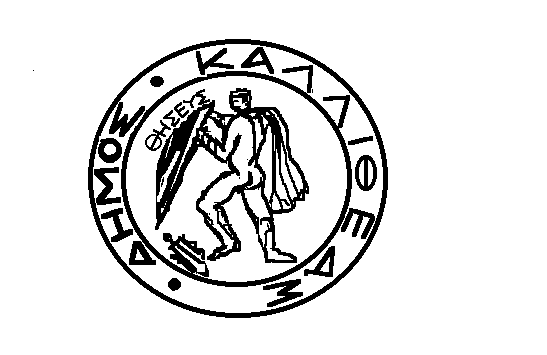 